Informacija atnaujinta 2021-04-14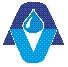 UŽDAROJI  AKCINĖ  BENDROVĖ„AKMENĖS VANDENYS“INFORMACIJA APIE DARBO UŽMOKESTĮ